Presseinformation»Blaulichtmilieu« von Stefan MühlfriedMeßkirch, April 2021Explosive Wahrheit
Neue Hamburg-Krimireihe von Stefan Mühlfried im Gmeiner-VerlagStefan Mühlfried wartet in seinem neuen Hamburg-Krimi »Blaulichtmilieu« mit einem außergewöhnlichen Ermittlerteam auf. Feuerwehrmann Tim und Kriminalkommissarin Marie kennen sich durch einen One-Night-Stand. Als am Hamburger Flughafen eine Bombe explodiert, werden beide zum Einsatz gerufen. Auf den ersten Blick deutet alles auf einen islamistischen Anschlag hin. Der deutschtürkischer Gemüsehändler Ibrahim Kabaoglu hat mit Wolfgang Boskop um einen Koffer gerangelt, der explodiert ist. Während die Polizei Abaoglus Sohn Altay verdächtigt, sieht dieser die Verantwortung bei einer radikalen Glaubensgruppe. Nur Tim ist von dieser Theorie nicht überzeugt. Erst als Altay eine verzweifelte Tat begeht, kann er Marie zu einem riskanten Plan überreden. Stefan Mühlfried entwirft einen spannenden Fall mit zwei ungewöhnlichen Ermittlern, die mit unterschiedlichen Perspektiven auf den Fall blicken. Gleichzeitig bindet er mit Terrorismusbekämpfung ein hochaktuelles Thema ein.Zum BuchFeuerwehrmann Tim erwacht nach einem One-Night-Stand und ist sicher: Kriminalkommissarin Marie ist die Frau seiner Träume. Da werden beide zu einem Einsatz gerufen: Am Hamburger Flughafen ist eine Bombe explodiert. Die Polizei ist schon bald einem Verdächtigen auf der Spur, Tim hält jedoch einen anderen für den Täter. Er versucht Marie zu überzeugen, aber die lässt ihn zunächst abblitzen, beruflich wie privat. Doch Maries Zweifel werden größer, und gemeinsam schmieden sie einen waghalsigen Plan …Der AutorStefan Mühlfried, Jahrgang 1965, wuchs in Hamburg-Rahlstedt auf und lebt in Hamburg-Bergedorf. Während seiner Studienzeit machte er eine Ausbildung zum Rettungssanitäter und arbeitete auf verschiedenen Rettungswachen. Im Brotberuf ist er inzwischen als freier EDV-Berater für Kunden im In- und Ausland tätig. 2017 gelangte er auf die Shortlist des Deutschen Selfpublishing-Preises. Wenn er nicht gerade schreibt, betreibt er in seiner Freizeit Kampfsport, singt im Chor und spielt Synthesizer. »Blaulichtmilieu« ist sein erster Krimi im Gmeiner-Verlag.BlaulichtmilieuStefan Mühlfried406 SeitenEUR 14,00 [D] / EUR 14,40 [A]ISBN 978-3-8392-2795-4Erscheinungstermin: 7. April 2021Kontaktadresse: Gmeiner-Verlag GmbH Petra AsprionIm Ehnried 588605 MeßkirchTelefon: 07575/2095-153Fax: 07575/2095-29petra.asprion@gmeiner-verlag.dewww.gmeiner-verlag.deCover und Autorenfoto zum Download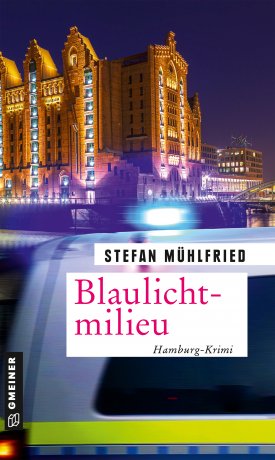 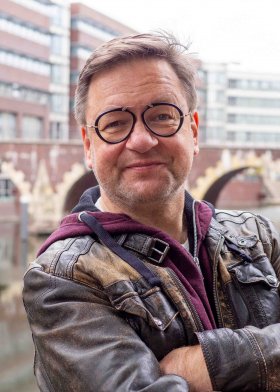 				© Sam HesmerAnforderung von Rezensionsexemplaren:Stefan Mühlfried »Blaulichtmilieu«, ISBN 978-3-8392-2795-4Absender:RedaktionAnsprechpartnerStraßeLand-PLZ OrtTelefon / TelefaxE-Mail